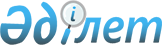 О районном бюджете на 2020-2022 годы
					
			С истёкшим сроком
			
			
		
					Решение Осакаровского районного маслихата Карагандинской области от 27 декабря 2019 года № 778. Зарегистрировано Департаментом юстиции Карагандинской области 31 декабря 2019 года № 5649. Прекращено действие в связи с истечением срока
      В соответствии с Кодексом Республики Казахстан "Бюджетный кодекс Республики Казахстан" от 4 декабря 2008 года, Законом Республики Казахстан "О местном государственном управлении и самоуправлении в Республике Казахстан" от 23 января 2001 года районный маслихат РЕШИЛ:
      1. Утвердить районный бюджет на 2020-2022 годы согласно приложениям 1, 2, 3, 4, 5 соответственно, в том числе на 2020 год в следующих объемах: 
      1) доходы – 11 028 044 тысяч тенге, в том числе по:
      налоговым поступлениям – 1 212 607 тысяч тенге;
      неналоговым поступлениям – 12 551 тысяч тенге;
      поступлениям от продажи основного капитала – 15 857 тысяч тенге;
      поступлениям трансфертов – 9 787 029 тысяч тенге;
      2) затраты – 12 032 185 тысяч тенге;
      3) чистое бюджетное кредитование – 341 314 тысяч тенге, в том числе:
      бюджетные кредиты – 387 752 тысяч тенге;
      погашение бюджетных кредитов – 46 438 тысяч тенге;
      4) сальдо по операциям с финансовыми активами – 0 тысяч тенге:
      приобретение финансовых активов – 0 тысяч тенге;
      поступления от продажи финансовых активов государства – 0 тысяч тенге;
      5) дефицит (профицит) бюджета – минус 1 345 455 тысяч тенге;
      6) финансирование дефицита (использование профицита) бюджета – 1 345 455 тысяч тенге, в том числе:
      поступление займов – 1 270 516 тысяч тенге;
      погашение займов – 46 438 тысяч тенге;
      используемые остатки бюджетных средств – 121 377 тысяч тенге. 
      Сноска. Пункт 1 – в редакции решения Осакаровского районного маслихата Карагандинской области от 20.11.2020 № 940 (вводится в действие с 01.01.2020).


      2. Установить на 2020 год нормативы распределения доходов в бюджет района в следующих размерах:
      1) по индивидуальному подоходному налогу – 80 процентов;
      2) по социальному налогу – 76 процентов.
      Сноска. Пункт 2 – в редакции решения Осакаровского районного маслихата Карагандинской области от 04.09.2020 № 897 (вводится в действие с 01.01.2020).


      3. Предусмотреть в районном бюджете на 2020 год объем субвенции, передаваемой из областного бюджета в сумме 5 948 892 тысяч тенге. 
      4. Предусмотреть в районном бюджете на 2020 год объемы субвенций, передаваемых из районного бюджета в бюджеты сел, поселков, сельских округов, в сумме 886 836 тысяч тенге, в том числе:
      поселку Осакаровка – 255 407 тысяч тенге;
      поселку Молодежный – 186 874 тысяч тенге; 
      Пионерскому сельскому округу – 23 893 тысяч тенге;
      сельскому округу Есиль – 23 619 тысяч тенге;
      Батпактинскому сельскому округу – 25 168 тысяч тенге;
      сельскому округу Сункар – 18 935 тысяч тенге;
      Маржанкольскому сельскому округу – 15 449 тысяч тенге;
      Озерному сельскому округу – 22 513 тысяч тенге;
      Кундуздинскому сельскому округу – 18 789 тенге;
      Николаевскому сельскому округу – 19 533 тысяч тенге;
      сельскому округу Карагайлы – 21 952 тысяч тенге;
      Садовому сельскому округу – 18 845 тысяч тенге;
      сельскому округу Сарыозек – 43 884 тысяч тенге;
      сельскому округу Жансары – 21 643 тысяч тенге;
      Звездному сельскому округу – 19 070 тысяч тенге;
      Каратомарскому сельскому округу – 19 676 тысяч тенге;
      сельскому округу Шидерты – 17 209 тысяч тенге;
      сельскому округу Акбулак – 21 560 тысяч тенге;
      Родниковскому сельскому округу – 19 148 тысяч тенге;
      Тельманскому сельскому округу – 16 669 тысяч тенге;
      Иртышскому сельскому округу – 14 683 тысяч тенге;
      Трудовому сельскому округу – 19 454 тысяч тенге;
      Мирному сельскому округу – 21 453 тысяч тенге;
      Чапаевскому сельскому округу – 1 410 тысяч тенге.
      5. Утвердить резерв акимата Осакаровского района на 2020 год в сумме 22 993 тысяч тенге.
      6. Утвердить в районном бюджете целевые трансферты и бюджетный кредит на 2020 год согласно приложению 4.
      7. Исключен - решением Осакаровского районного маслихата Карагандинской области от 02.10.2020 № 919 (вводится в действие с 01.01.2020).


      8. Утвердить перечень бюджетных программ, не подлежащих секвестру в процессе исполнения районного бюджета на 2020 год согласно приложению 5.
      9. Настоящее решение вводится в действие с 1 января 2020 года. Районный бюджет на 2020 год
      Сноска. Приложение 1 – в редакции решения Осакаровского районного маслихата Карагандинской области от 20.11.2020 № 940 (вводится в действие с 01.01.2020). Районный бюджет на 2021 год Районный бюджет на 2022 год Целевые трансферты и бюджетный кредит бюджету района на 2020 год
      Сноска. Приложение 4 – в редакции решения Осакаровского районного маслихата Карагандинской области от 20.11.2020 № 940 (вводится в действие с 01.01.2020). Перечень местных бюджетных программ, не подлежащих секвестру в процессе исполнения бюджетов районов (городов областного значения) на 2020 год
					© 2012. РГП на ПХВ «Институт законодательства и правовой информации Республики Казахстан» Министерства юстиции Республики Казахстан
				
      Председатель сессии

В. Ямковой

      Секретарь Осакаровского районного маслихата

К. Саккулаков
Приложение 1 к решению
Осакаровского районного
маслихата от 27 декабря 2019 года
№ 778
Категория
Класс
Подкласс
Наименование
Сумма, тысяч тенге
1
2
3
4
5
1.ДОХОДЫ
11 028 044
1
Налоговые поступления
1 212 607
01
Подоходный налог
377 589
1
Корпоративный подоходный налог
60 998
2
Индивидуальный подоходный налог
316 591
03
Социальный налог
307 277
1
Социальный налог
307 277
04
Налоги на собственность
453 865
1
Налоги на имущество
424 882
3
Земельный налог
25 832
5
Единый земельный налог
3 151
05
Внутренние налоги на товары, работы и услуги 
67 936
2
Акцизы 
3 968
3
Поступления за использование природных и других ресурсов 
52 488
4
Сборы за ведение предпринимательской и профессиональной деятельности
11 480
08
Обязательные платежи, взимаемые за совершение юридически значимых действий и (или) выдачу документов уполномоченными на то государственными органами или должностными лицами
5 940
1
Государственная пошлина 
5 940
2
Неналоговые поступления
12 551
01
Доходы от государственной собственности 
9 214
1
Поступления части чистого дохода государственных предприятий
83
5
Доходы от аренды имущества, находящегося в государственной собственности 
9 077
7
Вознаграждения по кредитам, выданным из государственного бюджета
54
02
Поступления от реализации товаров (работ, услуг) государственными учреждениями, финансируемыми из государственного бюджета
1
1
Поступления от реализации товаров (работ, услуг) государственными учреждениями, финансируемыми из государственного бюджета
1
06
Прочие неналоговые поступления
3 336
1
Прочие неналоговые поступления
3 336
3
Поступления от продажи основного капитала
15 857
01
Продажа государственного имущества, закрепленного за государственными учреждениями
737
1
Продажа государственного имущества, закрепленного за государственными учреждениями
737
03
Продажа земли и нематериальных активов
15 120
1
Продажа земли
15 120
4
Поступления трансфертов
9 787 029
01
Трансферты из нижестоящих органов государственного управления
80 020
3
Трансферты из бюджетов городов районного значения, сел, поселков, сельских округов
80 020
02
Трансферты из вышестоящих органов государственного управления
9 707 009
2
Трансферты из областного бюджета
9 707 009
Функциональная группа
Функциональная подгруппа
Администратор Бюджетных програм
Программа
Наименование
Сумма, тысяч тенге
ll. Затраты
12 032 185
01
Государственные услуги общего характера
1 447 719
1
Представительные, исполнительные и другие органы, выполняющие общие функции государственного управления
220 780
112
Аппарат маслихата района (города областного значения)
27 224
001
Услуги по обеспечению деятельности маслихата района (города областного значения)
27 224
122
Аппарат акима района (города областного значения)
 193 556
001
Услуги по обеспечению деятельности акима района (города областного значения)
187 458
003
Капитальные расходы государственного органа
6 098
2
Финансовая деятельность
16 269
459
Отдел экономики и финансов района (города областного значения)
16 269
003
Проведение оценки имущества в целях налогообложения
1 269
010
Приватизация, управление коммунальным имуществом, постприватизационная деятельность и регулирование споров, связанных с этим
15 000
9
Прочие государственные услуги общего характера
1 210 670
459
Отдел экономики и финансов района (города областного значения)
191 574
001
Услуги по реализации государственной политики в области формирования и развития экономической политики, государственного планирования, исполнения бюджета и управления коммунальной собственностью района (города областного значения)
70 862
015
Капитальные расходы государственного органа
291
113
Целевые текущие трансферты нижестоящим бюджетам
120 421
492
Отдел жилищно-коммунального хозяйства, пассажирского транспорта, автомобильных дорог и жилищной инспекции района (города областного значения)
996 165
001
Услуги по реализации государственной политики на местном уровне в области жилищно-коммунального хозяйства, пассажирского транспорта, автомобильных дорог и жилищной инспекции
30 141
013
Капитальные расходы государственного органа
50
113
Целевые текущие трансферты нижестоящим бюджетам
965 974
494
Отдел предпринимательства и промышленности района (города областного значения)
22 931
001
Услуги по реализации государственной политики на местном уровне в области развития предпринимательства и промышленности
22 095
003
Капитальные расходы государственного органа
836
02
Оборона
35 706
1
Военные нужды
16 761
122
Аппарат акима района (города областного значения)
16 761
005
Мероприятия в рамках исполнения всеобщей воинской обязанности
16 761
2
Организация работы по чрезвычайным ситуациям
18 945
122
Аппарат акима района (города областного значения)
18 945
006
Предупреждение и ликвидация чрезвычайных ситуаций масштаба района (города областного значения)
16 317
007
Мероприятия по профилактике и тушению степных пожаров районного (городского) масштаба, а также пожаров в населенных пунктах, в которых не созданы органы государственной противопожарной службы
2 628
03
Общественный порядок, безопасность, правовая, судебная, уголовно-исполнительная деятельность
6 879
9
Прочие услуги в области общественного порядка и безопасности
6 879
492
Отдел жилищно-коммунального хозяйства, пассажирского транспорта, автомобильных дорог и жилищной инспекции района (города областного значения)
6 879
021
Обеспечение безопасности дорожного движения в населенных пунктах
6 879
04
Образование
5 445 213
1
Дошкольное воспитание и обучение
375 589
464
Отдел образования района (города областного значения)
372 382
009
Обеспечение деятельности организаций дошкольного воспитания и обучения
275 394
040
Реализация государственного общеобразовательного заказа в дошкольных организациях образования
96 988
467
Отдел строительства района (города областного значения)
3 207
037
Строительство и реконструкция объектов дошкольного воспитания и обучения
3 207
2
Начальное, основное среднее и общее среднее образование
4 899 179
464
Отдел образования района (города областного значения)
4 674 710 
003
Общеобразовательное обучение 
4 453 680
006
Дополнительное образование для детей 
221 030
465
Отдел физической культуры и спорта района (города областного значения)
217 944
017
Дополнительное образование для детей и юношества по спорту
217 944
467
Отдел строительства района (города областного значения)
6 525
024
Строительство и реконструкция объектов начального, основного среднего и общего среднего образования
6 525
9
Прочие услуги в области образования
170 445
464
Отдел образования района (города областного значения)
170 445
001
Услуги по реализации государственной политики на местном уровне в области образования 
19 073
005
Приобретение и доставка учебников, учебно-методических комплексов для государственных учреждений образования района (города областного значения)
72 878
015
Ежемесячные выплаты денежных средств опекунам (попечителям) на содержание ребенка-сироты (детей-сирот), и ребенка (детей), оставшегося без попечения родителей
23 205
029
Обследование психического здоровья детей и подростков и оказание психолого-медико-педагогической консультативной помощи населению
24 339
113
Целевые текущие трансферты нижестоящим бюджетам
30 950
06
Социальная помощь и социальное обеспечение
560 570
1
Социальное обеспечение
170 583
451
Отдел занятости и социальных программ района (города областного значения)
155 296
005
Государственная адресная социальная помощь 
155 296
464
Отдел образования района (города областного значения)
15 287
030
Содержание ребенка (детей), переданного патронатным воспитателям
15 287
2
Социальная помощь
332 648
451
Отдел занятости и социальных программ района (города областного значения)
332 648
002
Программа занятости 
131 597
004
Оказание социальной помощи на приобретение топлива специалистам здравоохранения, образования, социального обеспечения, культуры, спорта и ветеринарии в сельской местности в соответствии с законодательством Республики Казахстан 
6 719
006
Оказание жилищной помощи
4 851
007
Социальная помощь отдельным категориям нуждающихся граждан по решениям местных представительных органов
35 825
010
Материальное обеспечение детей-инвалидов, воспитывающихся и обучающихся на дому
534
014
Оказание социальной помощи нуждающимся гражданам на дому
95 031
017
Обеспечение нуждающихся инвалидов обязательными гигиеническими средствами и предоставление услуг специалистами жестового языка, индивидуальными помощниками в соответствии с индивидуальной программой реабилитации инвалида
19 095
023
Обеспечение деятельности центров занятости населения
38 996
9
Прочие услуги в области социальной помощи и социального обеспечения
57 339
451
Отдел занятости и социальных программ района (города областного значения)
57 339
001
Услуги по реализации государственной политики на местном уровне в области обеспечения занятости и реализации социальных программ для населения
45 907
011
Оплата услуг по зачислению, выплате и доставке пособий и других социальных выплат
1 500
021
Капитальные расходы государственного органа 
1 298
050
Обеспечение прав и улучшение качества жизни инвалидов в Республике Казахстан
8 634
07
Жилищно-коммунальное хозяйство
1 378 797
1
Жилищное хозяйство
745 455
467
Отдел строительства района (города областного значения)
647 737
003
Проектирование и (или) строительство, реконструкция жилья коммунального жилищного фонда
348 890
004
Проектирование, развитие и (или) обустройство инженерно-коммуникационной инфраструктуры
298 847
492
Отдел жилищно-коммунального хозяйства, пассажирского транспорта, автомобильных дорог и жилищной инспекции района (города областного значения)
97 718
004
Обеспечение жильем отдельных категорий граждан
12 000
031
Изготовление технических паспортов на объекты кондоминиумов
158
070
Возмещение платежей населения по оплате коммунальных услуг в режиме чрезвычайного положения в Республике Казахстан
85 560
2
Коммунальное хозяйство
631 209
467
Отдел строительства района (города областного значения)
400 588
058
Развитие системы водоснабжения и водоотведения в сельских населенных пунктах
400 588
492
Отдел жилищно-коммунального хозяйства, пассажирского транспорта, автомобильных дорог и жилищной инспекции района (города областного значения)
230 621
012
Функционирование системы водоснабжения и водоотведения
15 000
026
Организация эксплуатации тепловых сетей, находящихся в коммунальной собственности районов (городов областного значения)
215 621
3
Благоустройство населенных пунктов
2 133
492
Отдел жилищно-коммунального хозяйства, пассажирского транспорта, автомобильных дорог и жилищной инспекции района (города областного значения)
2 133
016
Обеспечение санитарии населенных пунктов
2 133
08
Культура, спорт, туризм и информационное пространство
561 728
1
Деятельность в области культуры
347 901
455
Отдел культуры и развития языков района (города областного значения)
347 901
003
Поддержка культурно-досуговой работы
347 901
2
Спорт 
25 569
465
Отдел физической культуры и спорта района (города областного значения)
23 550
001
Услуги по реализации государственной политики на местном уровне в сфере физической культуры и спорта
17 267
004
Капитальные расходы государственного органа
300
006
Проведение спортивных соревнований на районном (города областного значения) уровне
4 417
007
Подготовка и участие членов сборных команд района (города областного значения) по различным видам спорта на областных спортивных соревнованиях 
1 566
467
Отдел строительства района (города областного значения)
2 019
008
Развитие объектов спорта
2 019
3
Информационное пространство
115 431
455
Отдел культуры и развития языков района (города областного значения)
109 045
006
Функционирование районных (городских) библиотек
107 145
007
Развитие государственного языка и других языков народа Казахстана
1 900
456
Отдел внутренней политики района (города областного значения)
6 386
002
Услуги по проведению государственной информационной политики
6 386
9
Прочие услуги по организации культуры, спорта, туризма и информационного пространства
72 827
455
Отдел культуры и развития языков района (города областного значения)
22 121
001
Услуги по реализации государственной политики на местном уровне в области развития языков и культуры
15 621
032
Капитальные расходы подведомственных государственных учреждений и организаций
6 500
456
Отдел внутренней политики района (города областного значения)
50 706
001
Услуги по реализации государственной политики на местном уровне в области информации, укрепления государственности и формирования социального оптимизма граждан
22 642
003
Реализация мероприятий в сфере молодежной политики
28 064
10
Сельское, водное, лесное, рыбное хозяйство, особо охраняемые природные территории, охрана окружающей среды и животного мира, земельные отношения
157 710
1
Сельское хозяйство
93 490
462
Отдел сельского хозяйства района (города областного значения)
38 325
001
Услуги по реализации государственной политики на местном уровне в сфере сельского хозяйства 
36 846
006
Капитальные расходы государственного органа
1 479
473
Отдел ветеринарии района (города областного значения)
55 165
001
Услуги по реализации государственной политики на местном уровне в сфере ветеринарии
11 177
007
Организация отлова и уничтожения бродячих собак и кошек
2 198
009
Проведение ветеринарных мероприятий по энзоотическим болезням животных
1 042
010
Проведение мероприятий по идентификации сельскохозяйственных животных
2 695
011
Проведение противоэпизоотических мероприятий
37 988
047
Возмещение владельцам стоимости обезвреженных (обеззараженных) и переработанных без изъятия животных, продукции и сырья животного происхождения, представляющих опасность для здоровья животных и человека
65
6
Земельные отношения
25 783
463
Отдел земельных отношений района (города областного значения)
25 783
001
Услуги по реализации государственной политики в области регулирования земельных отношений на территории района (города областного значения)
19 429
006
Землеустройство, проводимое при установление границ районов, городов областного значения, районного значения, сельских округов, поселков, сел
6 042
007
Капитальные расходы государственного органа 
312
9
Прочие услуги в области сельского, водного, лесного, рыбного хозяйства, охраны окружающей среды и земельных отношений
38 437
459
Отдел экономики и финансов района (города областного значения)
38 437
099
Реализация мер по оказанию социальной поддержки специалистов
38 437
11
Промышленность, архитектурная, градостроительная и строительная деятельность
70 275
2
Архитектурная, градостроительная и строительная деятельность
70 275
467
Отдел строительства района (города областного значения)
17 287
001
Услуги по реализации государственной политики на местном уровне в области строительства
17 287
468
Отдел архитектуры и градостроительства района (города областного значения) 
52 988
001
Услуги по реализации государственной политики в области архитектуры и градостроительства на местном уровне
15 840
003
Разработка схем градостроительного развития территории района и генеральных планов населенных пунктов
36 295
004
Капитальные расходы государственного органа
853
12
Транспорт и коммуникации
430 514
1
Автомобильный транспорт 
428 435
492
Отдел жилищно-коммунального хозяйства, пассажирского транспорта, автомобильных дорог и жилищной инспекции района (города областного значения)
428 435
023
Обеспечение функционирования автомобильных дорог
98 950
025
Реализация приоритетных проектов транспортной инфраструктуры
84 250
045
Капитальный и средний ремонт автомобильных дорог районного значения и улиц населенных пунктов
245 235
9
Прочие услуги в сфере транспорта и коммуникаций
2 079
492
Отдел жилищно-коммунального хозяйства, пассажирского транспорта, автомобильных дорог и жилищной инспекции района (города областного значения)
2 079
037
Субсидирование пассажирских перевозок по социально значимым городским (сельским), пригородным и внутрирайонным сообщениям
2 079
13
Прочие
1 002 841
9
Прочие
1 002 841
459
Отдел экономики и финансов района (города областного значения)
22 993
012
Резерв местного исполнительного органа района (города областного значения)
22 993
464
Отдел образования района (города областного значения)
468 251
077
Реализация мероприятий по социальной и инженерной инфраструктуре в сельских населенных пунктах в рамках проекта "Ауыл-Ел бесігі"
468 251
467
Отдел строительства района (города областного значения)
511 597
079
Развитие социальной и инженерной инфраструктуры в сельских населенных пунктах в рамках проекта "Ауыл-Ел бесігі"
511 597
14
Обслуживание долга
54
1
Обслуживание долга
54
459
Отдел экономики и финансов района (города областного значения) 
54
021
Обслуживание долга местных исполнительных органов по выплате вознаграждений и иных платежей по займам из областного бюджета
54
15
Трансферты 
934 179
1
Трансферты
934 179
459
Отдел экономики и финансов района (города областного значения)
934 179
006
Возврат неиспользованных (недоиспользованных) целевых трансфертов
847
024
Целевые текущие трансферты из нижестоящего бюджета на компенсацию потерь вышестоящего бюджета в связи с изменением законодательства
24 805
038
Субвенции
886 836
054
Возврат сумм неиспользованных (недоиспользованных) целевых трансфертов, выделенных из республиканского бюджета за счет целевого трансферта из Национального фонда Республики Казахстан
21 691
16
Погашение займов
46 438
1
Погашение займов
46 438
459
Отдел экономики и финансов района (города областного значения)
46 438
005
Погашение долга местного исполнительного органа перед вышестоящим бюджетом
46 438
lll.Чистое бюджетное кредитование 
341 314
Бюджетные кредиты
387 752
06
Социальная помощь и социальное обеспечение
244 598
9
Прочие услуги в области социальной помощи и социального обеспечения
244 598
464
Отдел образования района (города областного значения)
20 482
088
Кредитование бюджетов города районного значения, села, поселка, сельского округа для финансирования мер в рамках Дорожной карты занятости 
20 482
492
Отдел жилищно-коммунального хозяйства, пассажирского транспорта, автомобильных дорог и жилищной инспекции района (города областного значения)
224 116
088
Кредитование бюджетов города районного значения, села, поселка, сельского округа для финансирования мер в рамках Дорожной карты занятости 
224 116
10
Сельское, водное, лесное, рыбное хозяйство, особо охраняемые природные территории, охрана окружающей среды и животного мира, земельные отношения
143 154
9
Прочие услуги в области сельского, водного, лесного, рыбного хозяйства, охраны окружающей среды и земельных отношений 
143 154
459
Отдел экономики и финансов района (города областного значения)
143 154
018
Бюджетные кредиты для реализации мер социальной поддержки специалистов
143 154
Категория 
Категория 
Категория 
Категория 
Сумма (тыс. тенге)
Класс
Класс
Класс
Сумма (тыс. тенге)
Подкласс
Подкласс
Сумма (тыс. тенге)
Наименование
Сумма (тыс. тенге)
1
2
3
4
5
5
Погашение бюджетных кредитов
46 438
01
Погашение бюджетных кредитов
46 438
1
Погашение бюджетных кредитов, выданных из государственного бюджета
46 438
Функциональная группа
Функциональная группа
Функциональная группа
Функциональная группа
Функциональная группа
Сумма (тыс. тенге)
Функциональная подгруппа
Функциональная подгруппа
Функциональная подгруппа
Функциональная подгруппа
Сумма (тыс. тенге)
Администратор бюджетных программ
Администратор бюджетных программ
Администратор бюджетных программ
Сумма (тыс. тенге)
Программа
Программа
Сумма (тыс. тенге)
Наименование
Сумма (тыс. тенге)
1
2
3
4
5
6
lV. Сальдо по операциям с финансовыми активами
0
Приобретение финансовых активов
0
Поступление от продажи финансовых активов государства
0
Наименование
Сумма (тыс. тенге)
1
2
V. Дефицит (профицит) бюджета
- 1 345 455
VI. Финансирование дефицита (использование профицита) бюджета
1 345 455Приложение 2 к решению
Осакаровского районного
маслихата
от 27 декабря 2019 года
№ 778
Категория
Класс
Подкласс
Наименование
Сумма, тысяч тенге
1
2
3
4
5
1.ДОХОДЫ
7 146 085
1
Налоговые поступления
 1 191 249
01
Подоходный налог
381 761
1
Корпоративный подоходный налог
68 687
2
Индивидуальный подоходный налог
313 074
03
Социальный налог
350 295
1
Социальный налог
350 295
04
Налоги на собственность
379 407
1
Налоги на имущество
337 520
3
Земельный налог
27 900
5
Единый земельный налог
13 987
05
Внутренние налоги на товары, работы и услуги 
73 371
2
Акцизы 
4 285
3
Поступления за использование природных и других ресурсов 
56 687
4
Сборы за ведение предпринимательской и профессиональной деятельности
12 399
08
Обязательные платежи, взимаемые за совершение юридически значимых действий и (или) выдачу документов уполномоченными на то государственными органами или должностными лицами
6 415
1
Государственная пошлина 
6 415
2
Неналоговые поступления
13 555
01
Доходы от государственной собственности 
9 911
1
Поступления части чистого дохода государственных предприятий
90
5
Доходы от аренды имущества, находящегося в государственной собственности 
9 803
7
Вознаграждения по кредитам выданным из государственного бюджета
58
02
Поступления от реализации, товаров (работ, услуг) государственными учреждениями, финансируемыми из государственного бюджета
1
1
Поступления от реализации, товаров (работ, услуг) государственными учреждениями, финансируемыми из государственного бюджета
1
06
Прочие неналоговые поступления
3 603
1
Прочие неналоговые поступления
3 603
3
Поступления от продажи основного капитала
17 126
01
Продажа государственного имущества, закрепленного за государственными учреждениями
796
1
Продажа государственного имущества, закрепленного за государственными учреждениями
796
03
Продажа земли и нематериальных активов
16 330
1
Продажа земли
16 330
4
Поступления трансфертов
5 924 155
02
Трансферты из вышестоящих органов государственного управления
5 924 155
2
Трансферты из областного бюджета
5 924 155
Функциональная группа
Функциональная подгруппа
Администратор Бюджетных програм
Программа
Наименование
Сумма, тысяч тенге
ll. Затраты
7 146 085
01
Государственные услуги общего характера
581 258
1
Представительные, исполнительные и другие органы, выполняющие общие функции государственного управления
208 582
112
Аппарат маслихата района (города областного значения)
28 590
001
Услуги по обеспечению деятельности маслихата района (города областного значения)
28 590
122
Аппарат акима района (города областного значения)
 179 992
001
Услуги по обеспечению деятельности акима района (города областного значения)
179 992
2
Финансовая деятельность
21 358
459
Отдел экономики и финансов района (города областного значения)
21 358
003
Проведение оценки имущества в целях налогообложения
1358
010
Приватизация, управление коммунальным имуществом, постприватизационная деятельность и регулирование споров, связанных с этим
20 000
9
Прочие государственные услуги общего характера
351 318
459
Отдел экономики и финансов района (города областного значения)
58 214
001
Услуги по реализации государственной политики в области формирования и развития экономической политики, государственного планирования, исполнения бюджета и управления коммунальной собственностью района (города областного значения)
58 214
492
Отдел жилищно-коммунального хозяйства, пассажирского транспорта, автомобильных дорог и жилищной инспекции района (города областного значения)
275 949
001
Услуги по реализации государственной политики на местном уровне в области жилищно-коммунального хозяйства, пассажирского транспорта, автомобильных дорог и жилищной инспекции
28 500
113
Целевые текущие трансферты нижестоящим бюджетам
247 449
494
Отдел предпринимательства и промышленности района (города областного значения)
17 155
001
Услуги по реализации государственной политики на местном уровне в области развития предпринимательства и промышленности
17 155
02
Оборона
43 180
1
Военные нужды
30 000
122
Аппарат акима района (города областного значения)
30 000
005
Мероприятия в рамках исполнения всеобщей воинской обязанности
30 000
2
Организация работы по чрезвычайным ситуациям
13 180
122
Аппарат акима района (города областного значения)
13 180
006
Предупреждение и ликвидация чрезвычайных ситуаций масштаба района (города областного значения)
9 680
007
Мероприятия по профилактике и тушению степных пожаров районного (городского) масштаба, а также пожаров в населенных пунктах, в которых не созданы органы государственной противопожарной службы
3 500
03
Общественный порядок, безопасность, правовая, судебная, уголовно-исполнительная деятельность
2 000
9
Прочие услуги в области общественного порядка и безопасности
2 000
492
Отдел жилищно-коммунального хозяйства, пассажирского транспорта, автомобильных дорог и жилищной инспекции района (города областного значения)
2 000
021
Обеспечение безопасности дорожного движения в населенных пунктах
2 000 
04
Образование
4 361 261
1
Дошкольное воспитание и обучение
237 580
464
Отдел образования района (города областного значения)
237 580
009
Обеспечение деятельности организаций дошкольного воспитания и обучения
237 580
2
Начальное, основное среднее и общее среднее образование
3 952 242
464
Отдел образования района (города областного значения)
3 780 663
003
Общеобразовательное обучение 
3 650 553
006
Дополнительное образование для детей 
130 110
465
Отдел физической культуры и спорта района (города областного значения)
171 579
017
Дополнительное образование для детей и юношества по спорту
171 579
9
Прочие услуги в области образования
171 439
464
Отдел образования района (города областного значения)
171 439
001
Услуги по реализации государственной политики на местном уровне в области образования 
12 328
005
Приобретение и доставка учебников, учебно-методических комплексов для государственных учреждений образования района (города областного значения)
75 403
015
Ежемесячные выплаты денежных средств опекунам (попечителям) на содержание ребенка-сироты (детей-сирот), и ребенка (детей), оставшегося без попечения родителей
23 205
029
Обследование психического здоровья детей и подростков и оказание психолого-медико-педагогической консультативной помощи населению
21 866
067
Капитальные расходы подведомственных государственных учреждений и организаций
38 997
06
Социальная помощь и социальное обеспечение
341 396
1
Социальное обеспечение
39 000
451
Отдел занятости и социальных программ района (города областного значения)
25 000
005
Государственная адресная социальная помощь 
25 000
464
Отдел образования района (города областного значения)
14 000
030
Содержание ребенка (детей), переданного патронатным воспитателям
14 000
2
Социальная помощь
262 739
451
Отдел занятости и социальных программ района (города областного значения)
262 739
002
Программа занятости 
54 000
004
Оказание социальной помощи на приобретение топлива специалистам здравоохранения, образования, социального обеспечения, культуры, спорта и ветеринарии в сельской местности в соответствии с законодательством Республики Казахстан 
7 000
006
Оказание жилищной помощи
12 450
007
Социальная помощь отдельным категориям нуждающихся граждан по решениям местных представительных органов
50 000
010
Материальное обеспечение детей-инвалидов, воспитывающихся и обучающихся на дому
400
014
Оказание социальной помощи нуждающимся гражданам на дому
79 389
017
Обеспечение нуждающихся инвалидов обязательными гигиеническими средствами и предоставление услуг специалистами жестового языка, индивидуальными помощниками в соответствии с индивидуальной программой реабилитации инвалида
22 000
023
Обеспечение деятельности центров занятости населения
37 500
9
Прочие услуги в области социальной помощи и социального обеспечения
39 657
451
Отдел занятости и социальных программ района (города областного значения)
39 657
001
Услуги по реализации государственной политики на местном уровне в области обеспечения занятости и реализации социальных программ для населения
31 789
011
Оплата услуг по зачислению, выплате и доставке пособий и других социальных выплат
3 500
054
Размещение государственного социального заказа в неправительственных организациях
4 368
07
Жилищно-коммунальное хозяйство
123 000
1
Жилищное хозяйство
100 000
492
Отдел жилищно-коммунального хозяйства, пассажирского транспорта, автомобильных дорог и жилищной инспекции района (города областного значения)
100 000
004
Обеспечение жильем отдельных категорий граждан
100 000
2
Коммунальное хозяйство
21 000
467
Отдел строительства района (города областного значения)
21 000
058
Развитие системы водоснабжения и водоотведения в сельских населенных пунктах
21 000
3
Благоустройство населенных пунктов
2 000
492
Отдел жилищно-коммунального хозяйства, пассажирского транспорта, автомобильных дорог и жилищной инспекции района (города областного значения)
2 000
016
Обеспечение санитарии населенных пунктов
2 000
08
Культура, спорт, туризм и информационное пространство
492 753
1
Деятельность в области культуры
279 212
455
Отдел культуры и развития языков района (города областного значения)
279 212
003
Поддержка культурно-досуговой работы
279 212
2
Спорт 
31 763
465
Отдел физической культуры и спорта района (города областного значения)
31 763
001
Услуги по реализации государственной политики на местном уровне в сфере физической культуры и спорта
17 533
006
Проведение спортивных соревнований на районном (города областного значения) уровне
6 530
007
Подготовка и участие членов сборных команд района (города областного значения) по различным видам спорта на областных спортивных соревнованиях 
8 000
3
Информационное пространство
125 074
455
Отдел культуры и развития языков района (города областного значения)
105 074
006
Функционирование районных (городских) библиотек
105 074
007
Развитие государственного языка и других языков народа Казахстана
2 190
456
Отдел внутренней политики района (города областного значения)
20 000
002
Услуги по проведению государственной информационной политики
20 000
9
Прочие услуги по организации культуры, спорта, туризма и информационного пространства
56 704
455
Отдел культуры и развития языков района (города областного значения)
9 500
001
Услуги по реализации государственной политики на местном уровне в области развития языков и культуры
9500
456
Отдел внутренней политики района (города областного значения)
47 204
001
Услуги по реализации государственной политики на местном уровне в области информации, укрепления государственности и формирования социального оптимизма граждан
18 900
003
Реализация мероприятий в сфере молодежной политики
28 304
10
Сельское, водное, лесное, рыбное хозяйство, особо охраняемые природные территории, охрана окружающей среды и животного мира, земельные отношения
213 162
1
Сельское хозяйство
147 277
462
Отдел сельского хозяйства района (города областного значения)
25 000
001
Услуги по реализации государственной политики на местном уровне в сфере сельского хозяйства 
25 000
467
Отдел строительства района (города областного значения)
22 000
010
Развитие объектов сельского хозяйства
22 000
473
Отдел ветеринарии района (города областного значения)
100 277
001
Услуги по реализации государственной политики на местном уровне в сфере ветеринарии
21 686
007
Организация отлова и уничтожения бродячих собак и кошек
2 500
009
Проведение ветеринарных мероприятий по энзоотическим болезням животных
2 000
010
Проведение мероприятий по идентификации сельскохозяйственных животных
7 091
011
Проведение противоэпизоотических мероприятий
67 000
6
Земельные отношения
16 096
463
Отдел земельных отношений района (города областного значения)
16 096
001
Услуги по реализации государственной политики в области регулирования земельных отношений на территории района (города областного значения)
16 096
9
Прочие услуги в области сельского, водного, лесного, рыбного хозяйства, охраны окружающей среды и земельных отношений
49 789
459
Отдел экономики и финансов района (города областного значения)
49 789
099
Реализация мер по оказанию социальной поддержки специалистов
49 789
11
Промышленность, архитектурная, градостроительная и строительная деятельность
65 438
2
Архитектурная, градостроительная и строительная деятельность
65 438
467
Отдел строительства района (города областного значения)
12 439
001
Услуги по реализации государственной политики на местном уровне в области строительства
12 439
468
Отдел архитектуры и градостроительства района (города областного значения) 
52 999
001
Услуги по реализации государственной политики в области архитектуры и градостроительства на местном уровне
14 631
003
Разработка схем градостроительного развития территории района и генеральных планов населенных пунктов
38 368
12
Транспорт и коммуникации
76 773
1
Автомобильный транспорт 
74 156
492
Отдел жилищно-коммунального хозяйства, пассажирского транспорта, автомобильных дорог и жилищной инспекции района (города областного значения)
74 156
023
Обеспечение функционирования автомобильных дорог
74 156
9
Прочие услуги в сфере транспорта и коммуникаций
2 617
458
Отдел жилищно-коммунального хозяйства, пассажирского транспорта и автомобильных дорог района (города областного значения)
2 617
037
Субсидирование пассажирских перевозок по социально значимым городским (сельским), пригородным и внутрирайонным сообщениям
2 617
13
Прочие
24 438
9
Прочие
24 438
459
Отдел экономики и финансов района (города областного значения)
24 438
012
Резерв местного исполнительного органа района (города областного значения)
24 438
15
Трансферты 
821 426
1
Трансферты
821 426
459
Отдел экономики и финансов района (города областного значения)
821 426
038
Субвенции
821 426
16
Погашение займов
50 385
1
Погашение займов
50 385
459
Отдел экономики и финансов района (города областного значения)
50 385
005
Погашение долга местного исполнительного органа перед вышестоящим бюджетом
50 385
lll. Чистое бюджетное кредитование 
116 595
Бюджетные кредиты
166 980
Погашение бюджетных кредитов
50 385
10
Сельское, водное, лесное, рыбное хозяйство, особо охраняемые природные территории, охрана окружающей среды и животного мира, земельные отношения
166 980
9
Прочие услуги в области сельского, водного, лесного, рыбного хозяйства, охраны окружающей среды и земельных отношений 
166 980
459
Отдел экономики и финансов района (города областного значения)
166 980
018
Бюджетные кредиты для реализации мер социальной поддержки специалистов
166 980
Категория
Категория
Категория
Категория
Сумма (тыс. тенге)
Класс
Класс
Класс
Сумма (тыс. тенге)
Подкласс
Подкласс
Сумма (тыс. тенге)
Наименование
Сумма (тыс. тенге)
1
2
3
4
5
5
Погашение бюджетных кредитов
50 385
01
Погашение бюджетных кредитов
 50 385
1
Погашение бюджетных кредитов, выданных из государственного бюджета
50 385
Функциональная группа
Функциональная группа
Функциональная группа
Функциональная группа
Функциональная группа
Сумма (тыс. тенге)
Функциональная подгруппа
Функциональная подгруппа
Функциональная подгруппа
Функциональная подгруппа
Сумма (тыс. тенге)
Администратор бюджетных программ
Администратор бюджетных программ
Администратор бюджетных программ
Сумма (тыс. тенге)
Программа
Программа
Сумма (тыс. тенге)
Наименование
Сумма (тыс. тенге)
1
2
3
4
5
6
lV. Сальдо по операциям с финансовыми активами
0
Приобретение финансовых активов
0
Поступление от продажи финансовых активов государства
0
Наименование
Сумма (тыс. тенге)
1
2
V. Дефицит (профицит) бюджета
- 116 595
VI. Финансирование дефицита (использование профицита) бюджета
116 595Приложение 3 к решению
Осакаровского районного
маслихата
от 27 декабря 2019 года
№ 778
Категория
Класс
Подкласс
Наименование
Сумма, тысяч тенге
1
2
3
4
5
1.ДОХОДЫ
7 237 923
1
Налоговые поступления
1 287 914
01
Подоходный налог
408 410
1
Корпоративный подоходный налог
63 598
2
Индивидуальный подоходный налог
344 812
03
Социальный налог
383 573
1
Социальный налог
383 573
04
Налоги на собственность
409 763
1
Налоги на имущество
364 522
3
Земельный налог
30 135
5
Единый земельный налог
15 106
05
Внутренние налоги на товары, работы и услуги 
79 240
2
Акцизы 
4 628
3
Поступления за использование природных и других ресурсов 
61 222
4
Сборы за ведение предпринимательской и профессиональной деятельности
13 390
08
Обязательные платежи, взимаемые за совершение юридически значимых действий и (или) выдачу документов уполномоченными на то государственными органами или должностными лицами
6 928
1
Государственная пошлина 
6 928
2
Неналоговые поступления
14 639
01
Доходы от государственной собственности 
10 684
1
Поступления части чистого дохода государственных предприятий
97
5
Доходы от аренды имущества, находящегося в государственной собственности 
10 587
7
Вознаграждения по кредитам выданным из государственного бюджета
63
02
Поступления от реализации товаров (работ, услуг) государственными учреждениями, финансируемыми из государственного бюджета
1
1
Поступления от реализации товаров (работ, услуг) государственными учреждениями, финансируемыми из государственного бюджета
1
06
Прочие неналоговые поступления
 3 891
1
Прочие неналоговые поступления
3 891
3
Поступления от продажи основного капитала
18 497
01
Продажа государственного имущества, закрепленного за государственными учреждениями
860
1
Продажа государственного имущества, закрепленного за государственными учреждениями
860
03
Продажа земли и нематериальных активов
17 637
1
Продажа земли
17 637
4
Поступления трансфертов
5 916 873
02
Трансферты из вышестоящих органов государственного управления
5 916 873
2
Трансферты из областного бюджета
5 916 873
Функциональная группа
Функциональная подгруппа
Администратор Бюджетных програм
Программа
Наименование
Сумма, тысяч тенге
ll. Затраты
7 237 923
01
Государственные услуги общего характера
478 325
1
Представительные, исполнительные и другие органы, выполняющие общие функции государственного управления
228 111
112
Аппарат маслихата района (города областного значения)
28 590
001
Услуги по обеспечению деятельности маслихата района (города областного значения)
28 590
122
Аппарат акима района (города областного значения)
 199 521
001
Услуги по обеспечению деятельности акима района (города областного значения)
199 521
2
Финансовая деятельность
26 530
459
Отдел экономики и финансов района (города областного значения)
26 530
003
Проведение оценки имущества в целях налогообложения
1 530
010
Приватизация, управление коммунальным имуществом, постприватизационная деятельность и регулирование споров, связанных с этим
25 000
9
Прочие государственные услуги общего характера
223 684
459
Отдел экономики и финансов района (города областного значения)
59 000
001
Услуги по реализации государственной политики в области формирования и развития экономической политики, государственного планирования, исполнения бюджета и управления коммунальной собственностью района (города областного значения)
59 000
492
Отдел жилищно-коммунального хозяйства, пассажирского транспорта, автомобильных дорог и жилищной инспекции района (города областного значения)
146 184
001
Услуги по реализации государственной политики на местном уровне в области жилищно-коммунального хозяйства, пассажирского транспорта, автомобильных дорог и жилищной инспекции
28 500
113
Целевые текущие трансферты нижестоящим бюджетам
117 684
494
Отдел предпринимательства и промышленности района (города областного значения)
18 500
001
Услуги по реализации государственной политики на местном уровне в области развития предпринимательства и промышленности
18 500
02
Оборона
29 500
1
Военные нужды
15 000
122
Аппарат акима района (города областного значения)
15 000
005
Мероприятия в рамках исполнения всеобщей воинской обязанности
15 000
2
Организация работы по чрезвычайным ситуациям
14 500
122
Аппарат акима района (города областного значения)
14 500
006
Предупреждение и ликвидация чрезвычайных ситуаций масштаба района (города областного значения)
10 000
007
Мероприятия по профилактике и тушению степных пожаров районного (городского) масштаба, а также пожаров в населенных пунктах, в которых не созданы органы государственной противопожарной службы
4 500
03
Общественный порядок, безопасность, правовая, судебная, уголовно-исполнительная деятельность
1 500
9
Прочие услуги в области общественного порядка и безопасности
1 500
492
Отдел жилищно-коммунального хозяйства, пассажирского транспорта, автомобильных дорог и жилищной инспекции района (города областного значения)
1 500
021
Обеспечение безопасности дорожного движения в населенных пунктах
1 500
04
Образование
4 646 706
1
Дошкольное воспитание и обучение
240 000
464
Отдел образования района (города областного значения)
240 000
009
Обеспечение деятельности организаций дошкольного воспитания и обучения
240 000
2
Начальное, основное среднее и общее среднее образование
4 272 211
464
Отдел образования района (города областного значения)
4 099 576
003
Общеобразовательное обучение 
3 969 466
006
Дополнительное образование для детей 
130 110
465
Отдел физической культуры и спорта района (города областного значения)
172 635
017
Дополнительное образование для детей и юношества по спорту
172 635
9
Прочие услуги в области образования
134 495
464
Отдел образования района (города областного значения)
134 495
001
Услуги по реализации государственной политики на местном уровне в области образования 
12 952
005
Приобретение и доставка учебников, учебно-методических комплексов для государственных учреждений образования района (города областного значения)
75 403
015
Ежемесячные выплаты денежных средств опекунам (попечителям) на содержание ребенка-сироты (детей-сирот), и ребенка (детей), оставшегося без попечения родителей
24 500
029
Обследование психического здоровья детей и подростков и оказание психолого-медико-педагогической консультативной помощи населению
22 000
067
Капитальные расходы подведомственных государственных учреждений и организаций
100 000
06
Социальная помощь и социальное обеспечение
360 223
1
Социальное обеспечение
39 366
451
Отдел занятости и социальных программ района (города областного значения)
25 000
005
Государственная адресная социальная помощь 
25 000
464
Отдел образования района (города областного значения)
14 366
030
Содержание ребенка (детей), переданного патронатным воспитателям
14 366
2
Социальная помощь
271 857
451
Отдел занятости и социальных программ района (города областного значения)
271 857
002
Программа занятости 
59 000
004
Оказание социальной помощи на приобретение топлива специалистам здравоохранения, образования, социального обеспечения, культуры, спорта и ветеринарии в сельской местности в соответствии с законодательством Республики Казахстан 
7 500
006
Оказание жилищной помощи
12 487
007
Социальная помощь отдельным категориям нуждающихся граждан по решениям местных представительных органов
51 560
010
Материальное обеспечение детей-инвалидов, воспитывающихся и обучающихся на дому
410
014
Оказание социальной помощи нуждающимся гражданам на дому
80 000
017
Обеспечение нуждающихся инвалидов обязательными гигиеническими средствами и предоставление услуг специалистами жестового языка, индивидуальными помощниками в соответствии с индивидуальной программой реабилитации инвалида
23 000
023
Обеспечение деятельности центров занятости населения
37 900
9
Прочие услуги в области социальной помощи и социального обеспечения
49 000
451
Отдел занятости и социальных программ района (города областного значения)
49 000
001
Услуги по реализации государственной политики на местном уровне в области обеспечения занятости и реализации социальных программ для населения
40 000
011
Оплата услуг по зачислению, выплате и доставке пособий и других социальных выплат
4 000
054
Размещение государственного социального заказа в неправительственных организациях
5 000
07
Жилищно-коммунальное хозяйство
41 000
2
Коммунальное хозяйство
39 000
467
Отдел строительства района (города областного значения)
39 000
058
Развитие системы водоснабжения и водоотведения в сельских населенных пунктах
39 000
3
Благоустройство населенных пунктов
2 000
492
Отдел жилищно-коммунального хозяйства, пассажирского транспорта , автомобильных дорог и жилищной инспекции района (города областного значения)
2 000
016
Обеспечение санитарии населенных пунктов
2 000
08
Культура, спорт, туризм и информационное пространство
482 598
1
Деятельность в области культуры
268 000
455
Отдел культуры и развития языков района (города областного значения)
268 000
003
Поддержка культурно-досуговой работы
268 000
2
Спорт 
32 733
465
Отдел физической культуры и спорта района (города областного значения)
32 733
001
Услуги по реализации государственной политики на местном уровне в сфере физической культуры и спорта
17 233
006
Проведение спортивных соревнований на районном (города областного значения) уровне
7 000
007
Подготовка и участие членов сборных команд района (города областного значения) по различным видам спорта на областных спортивных соревнованиях 
8 500
3
Информационное пространство
127 042
455
Отдел культуры и развития языков района (города областного значения)
106 042
006
Функционирование районных (городских) библиотек
103 542
007
Развитие государственного языка и других языков народа Казахстана
2 500
456
Отдел внутренней политики района (города областного значения)
21 000
002
Услуги по проведению государственной информационной политики
21 000
9
Прочие услуги по организации культуры, спорта, туризма и информационного пространства
54 823
455
Отдел культуры и развития языков района (города областного значения)
9 500
001
Услуги по реализации государственной политики на местном уровне в области развития языков и культуры
9 500
456
Отдел внутренней политики района (города областного значения)
45 323
001
Услуги по реализации государственной политики на местном уровне в области информации, укрепления государственности и формирования социального оптимизма граждан
18 900
003
Реализация мероприятий в сфере молодежной политики
26 423
10
Сельское, водное, лесное, рыбное хозяйство, особо охраняемые природные территории, охрана окружающей среды и животного мира, земельные отношения
200 433
1
Сельское хозяйство
123 644
462
Отдел сельского хозяйства района (города областного значения)
25 600
001
Услуги по реализации государственной политики на местном уровне в сфере сельского хозяйства 
25 600
473
Отдел ветеринарии района (города областного значения)
105 644
001
Услуги по реализации государственной политики на местном уровне в сфере ветеринарии
21 686
007
Организация отлова и уничтожения бродячих собак и кошек
2 000
009
Проведение ветеринарных мероприятий по энзоотическим болезням животных
3 000
010
Проведение мероприятий по идентификации сельскохозяйственных животных
8 000
011
Проведение противоэпизоотических мероприятий
70 958
6
Земельные отношения
17 000
463
Отдел земельных отношений района (города областного значения)
17 000
001
Услуги по реализации государственной политики в области регулирования земельных отношений на территории района (города областного значения)
17 000
9
Прочие услуги в области сельского, водного, лесного, рыбного хозяйства, охраны окружающей среды и земельных отношений
52 189
459
Отдел экономики и финансов района (города областного значения)
52 189
099
Реализация мер по оказанию социальной поддержки специалистов
52 189
11
Промышленность, архитектурная, градостроительная и строительная деятельность
49 631
2
Архитектурная, градостроительная и строительная деятельность
15 000
467
Отдел строительства района (города областного значения)
15 000
001
Услуги по реализации государственной политики на местном уровне в области строительства
15 000
468
Отдел архитектуры и градостроительства района (города областного значения) 
34 631
001
Услуги по реализации государственной политики в области архитектуры и градостроительства на местном уровне
14 631
003
Разработка схем градостроительного развития территории района и генеральных планов населенных пунктов
20 000
12
Транспорт и коммуникации
76 485
1
Автомобильный транспорт 
73 511
492
Отдел жилищно-коммунального хозяйства, пассажирского транспорта, автомобильных дорог и жилищной инспекции района (города областного значения)
73 511
023
Обеспечение функционирования автомобильных дорог
73 511
9
Прочие услуги в сфере транспорта и коммуникаций
2 974
492
Отдел жилищно-коммунального хозяйства, пассажирского транспорта , автомобильных дорог и жилищной инспекции района (города областного значения)
2 974
037
Субсидирование пассажирских перевозок по социально значимым городским (сельским), пригородным и внутрирайонным сообщениям
2 974
13
Прочие
26 421
9
Прочие
26 421
459
Отдел экономики и финансов района (города областного значения)
26 421
012
Резерв местного исполнительного органа района (города областного значения)
26 421
15
Трансферты 
845 101
1
Трансферты
845 101
459
Отдел экономики и финансов района (города областного значения)
845 101
038
Субвенции
845 101
16
Погашение займов
54 668
1
Погашение займов
54 668
459
Отдел экономики и финансов района (города областного значения)
54 668
005
Погашение долга местного исполнительного органа перед вышестоящим бюджетом
54 668
lll.Чистое бюджетное кредитование 
120 712
Бюджетные кредиты
175 380
Погашение бюджетных кредитов
54 668
10
Сельское, водное, лесное, рыбное хозяйство, особо охраняемые природные территории, охрана окружающей среды и животного мира, земельные отношения
175 380
9
Прочие услуги в области сельского, водного, лесного, рыбного хозяйства, охраны окружающей среды и земельных отношений 
175 380
459
Отдел экономики и финансов района (города областного значения)
175 380
018
Бюджетные кредиты для реализации мер социальной поддержки специалистов
175 380
Категория
Категория
Категория
Категория
Сумма (тыс. тенге)
Класс
Класс
Класс
Сумма (тыс. тенге)
Подкласс
Подкласс
Сумма (тыс. тенге)
Наименование
Сумма (тыс. тенге)
1
2
3
4
5
5
Погашение бюджетных кредитов
54 668
01
Погашение бюджетных кредитов
54 668
1
Погашение бюджетных кредитов, выданных из государственного бюджета
54 668
Функциональная группа
Функциональная группа
Функциональная группа
Функциональная группа
Функциональная группа
Сумма (тыс. тенге)
Функциональная подгруппа
Функциональная подгруппа
Функциональная подгруппа
Функциональная подгруппа
Сумма (тыс. тенге)
Администратор бюджетных программ
Администратор бюджетных программ
Администратор бюджетных программ
Сумма (тыс. тенге)
Программа
Программа
Сумма (тыс. тенге)
Наименование
Сумма (тыс. тенге)
1
2
3
4
5
6
lV. Сальдо по операциям с финансовыми активами
0
Приобретение финансовых активов
0
Поступление от продажи финансовых активов государства
0
Наименование
Сумма (тыс. тенге)
1
2
V. Дефицит (профицит) бюджета
- 120 712
VI. Финансирование дефицита (использование профицита) бюджета
120 712Приложение 4 к решению
Осакаровского районного
маслихата
от 27 декабря 2019 года
№ 778
Наименование
Сумма (тысяч тенге)
1
2
Всего
5 028 633
в том числе:
Целевые текущие трансферты из республиканского бюджета
2 379 106
Целевые текущие трансферты из областного бюджета
231 612
Целевые трансферты на развитие из республиканского бюджета
870 365
Целевые трансферты на развитие из областного бюджета
277 034
Бюджетный кредит из республиканского бюджета
143 154
Кредитование районных (городов областного значения) бюджетов для финансирования мер в рамках Дорожной карты занятости
827 362
Кредитование районных (городов областного значения) бюджетов на развитие для финансирования мер в рамках Дорожной карты занятости
300 000
Целевые текущие трансферты:
из республиканского бюджета
2 379 106
Отдел занятости и социальных программ района
248 413
На реализацию мероприятий, направленных на развитие рынка труда в рамках Государственной программы развития продуктивной занятости и массового предпринимательства на 2017-2021 годы "Енбек"
101 134
На обеспечение прав и улучшение качества жизни инвалидов в Республике Казахстан
8 634
На выплату государственной адресной социальной помощи
120 905
На установление доплат к заработной плате работников, предоставляющих специальные социальные услуги в государственных организациях социальной защиты населения
17 740
Отдел культуры и развития языков района
32 285
На установление доплат к должностным окладам за особые условия труда в организациях культуры и архивных учреждениях управленческому и основному персоналу государственных организаций культуры и архивных учреждений
32 285
Отдел образования района
1 330 711
На доплату за квалификационную категорию педагогам государственных организаций дошкольного образования
10 137
На доплату за квалификационную категорию педагогам государственных организаций среднего образования
209 556
На увеличение оплаты труда педагогов государственных организаций дошкольного образования
362 482
На увеличение оплаты труда педагогов государственных организаций среднего образования
347 428
На реализацию мероприятий по социальной и инженерной инфраструктуре в сельских населенных пунктах в рамках проекта "Ауыл-Ел бесігі"
401 108
Отдел жилищно-коммунального хозяйства, пассажирского транспорта, автомобильных дорог и жилищной инспекции района 
767 697
На реализацию мероприятий по социальной и инженерной инфраструктуре в сельских населенных пунктах в рамках проекта "Ауыл-Ел бесігі"
640 012
На финансирование бюджетных проектов транспортной инфраструктуры 
42 125
На возмещение платежей населения по оплате коммунальных услуг в режиме чрезвычайного положения в Республике Казахстан 
85 560
из областного бюджета:
1 058 974
Отдел занятости и социальных программ района
8 671
На краткосрочное профессиональное обучение по востребованным на рынке труда квалификациям и навыкам в рамках Государственной программы развития продуктивной занятости и массового предпринимательства на 2017-2021 годы "Енбек"
8 671
Отдел культуры и развития языков района
43 200
Кредитование районных (городов областного значения) бюджетов для финансирования мер в рамках Дорожной карты занятости
43 200
Отдел образования района
262 055
На реализацию мероприятий по социальной и инженерной инфраструктуре в сельских населенных пунктах в рамках проекта "Ауыл-Ел бесігі" 
13 637
Кредитование районных (городов областного значения) бюджетов для финансирования мер в рамках Дорожной карты занятости
186 934
На содержание, укрепление материально-технической базы и проведение ремонтов объектов образования
61 484
Отдел ветеринарии района
65
Возмещение владельцам стоимости на проведение санитарного убоя, больных сельскохозяйственных животных, особо опасными инфекционными заболеваниями
65
Отдел жилищно-коммунального хозяйства, пассажирского транспорта, автомобильных дорог и жилищной инспекции района
744 983
На реализацию мероприятий по социальной и инженерной инфраструктуре в сельских населенных пунктах в рамках проекта "Ауыл-Ел бесігі" 
15 823
На финансирование бюджетных проектов транспортной инфраструктуры
42 125
На проведение капитального, среднего и текущего ремонта автомобильных дорог районного значения (улиц города) и улиц населенных пунктов, в том числе:
61 999
на средний
61 999
На жилищно-коммунальное хозяйство 
27 808
Кредитование районных (городов областного значения) бюджетов для финансирования мер в рамках Дорожной карты занятости, в том числе:
597 228
инженерно-транспортная инфраструктура
240 214
жилищно-коммунальное хозяйство
357 014
Целевые трансферты на развитие из республиканского бюджета:
870 365
Отдел строительства района
870 365
На строительство и (или) реконструкцию жилья коммунального жилищного фонда
308 890
На развитие и (или) обустройство инженерно-коммуникационной инфраструктуры
101 038
На развитие социальной и инженерной инфраструктуры в сельских населенных пунктах в рамках проекта "Ауыл Ел бесігі"
460 437
Целевые трансферты на развитие из областного бюджета:
577 034
Отдел строительства района
577 034
На строительство и (или) реконструкция жилья коммунального жилищного фонда
40 000
На развитие и (или) обустройство инженерно-коммуникационной инфраструктуры
197 034
На развитие системы водоснабжения и водоотведения в сельских населенных пунктах
40 000
 Кредитование районных (городов областного значения) бюджетов для финансирования мер в рамках Дорожной карты занятости
300 000
Бюджетные кредиты
143 154
в том числе:
Отдел экономики и финансов района 
143 154
Для реализации мер социальной поддержки специалистов
143 154Приложение 5 к решению
Осакаровского районного
маслихата
от 27 декабря 2019 года
№ 778
Функциональная группа
Функциональная группа
Функциональная группа
Функциональная группа
Функциональная группа
Функциональная подгруппа 
Функциональная подгруппа 
Функциональная подгруппа 
Функциональная подгруппа 
Администратор программ
Администратор программ
Администратор программ
Программа
Программа
Наименование
1
2
3
4
5
04
Образование
2
Начальное, основное среднее и общее среднее образование
464 
Отдел образования района (города областного значения)
003
Общеобразовательное обучение